 21.05.2021 г. в нашем детском саду прошли мероприятия , посвященные Дню Тихоокеанского Флота. Ребята старшей и подготовительной групп рисовали рисунки, делали подделки, собирали из конструктора фигуры морских кораблей , разыгрывали тематические сценки , а так же слушали рассказы воспитателей о морском флоте.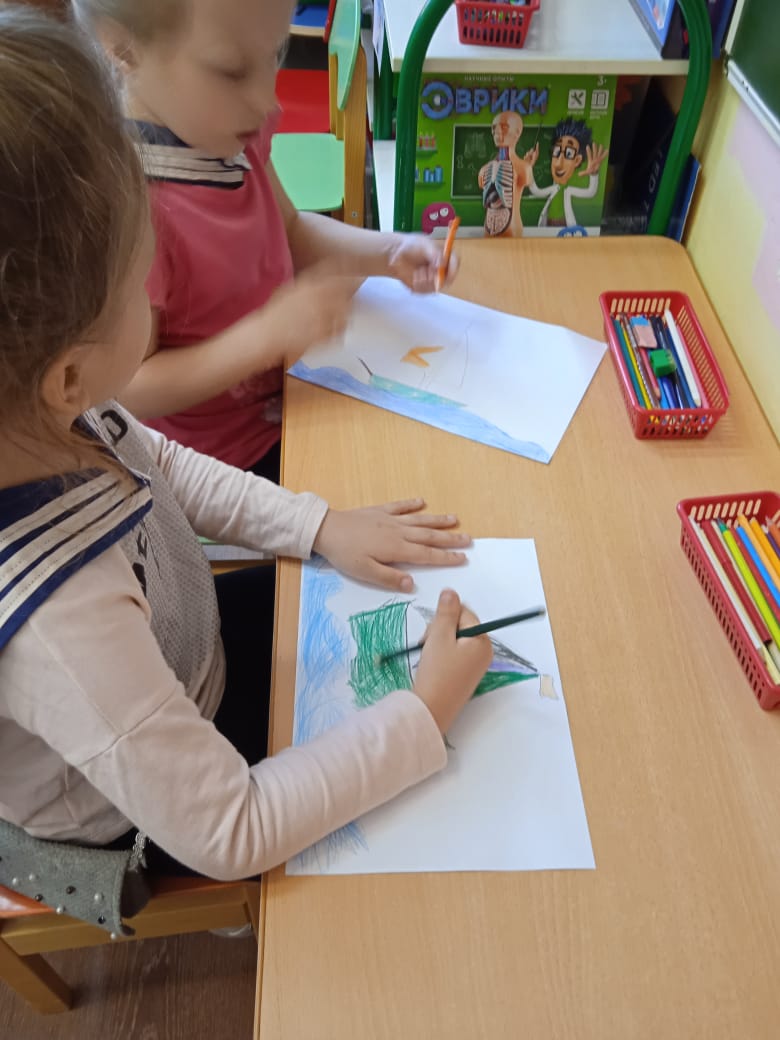 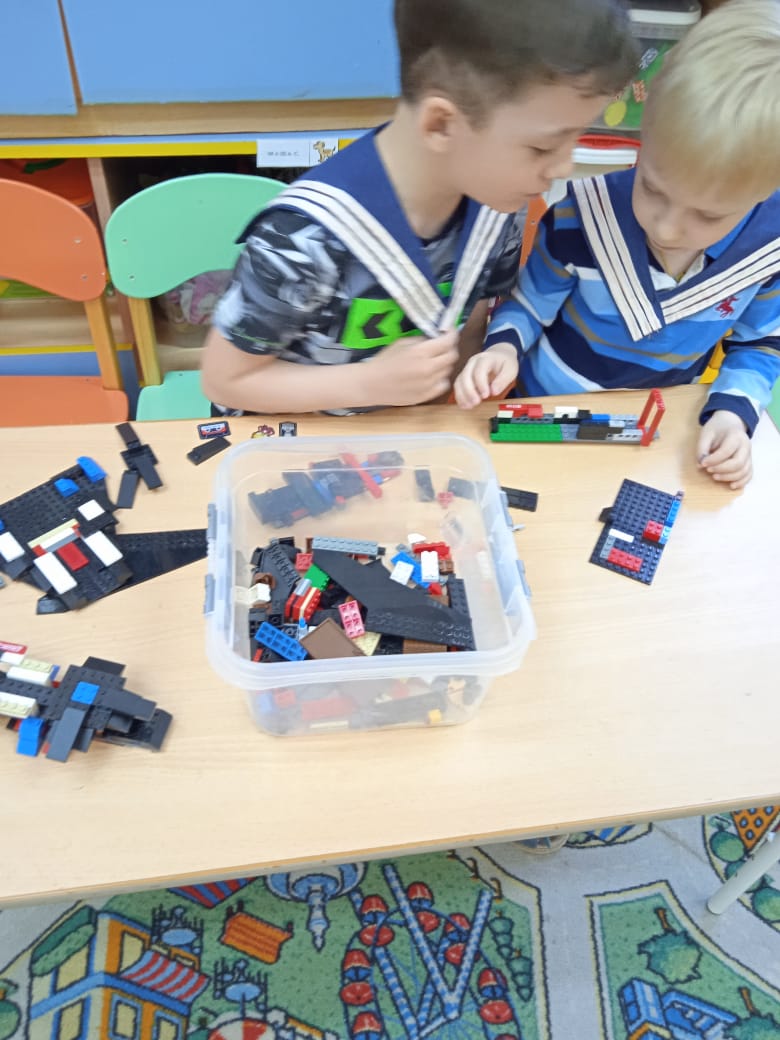 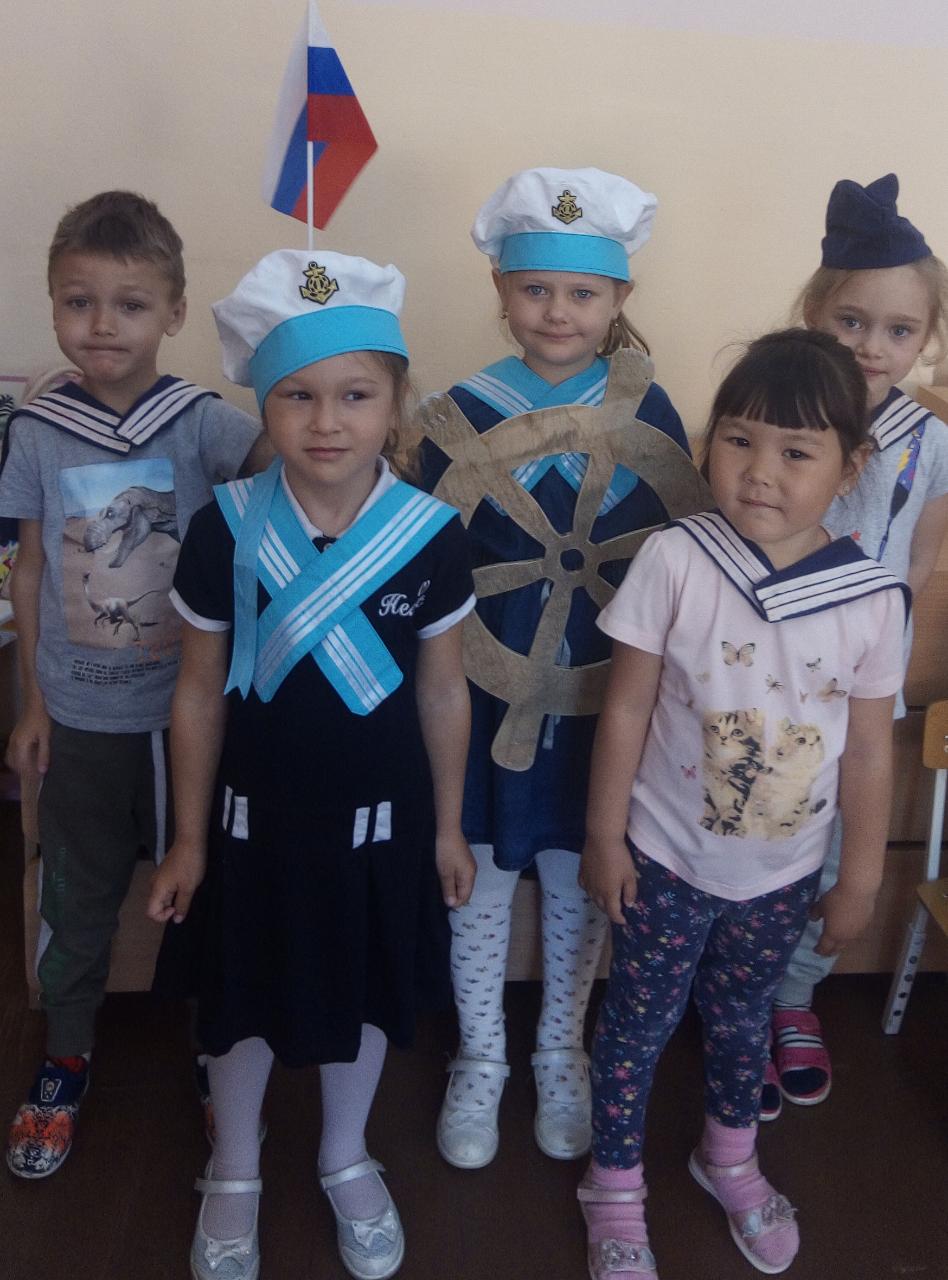 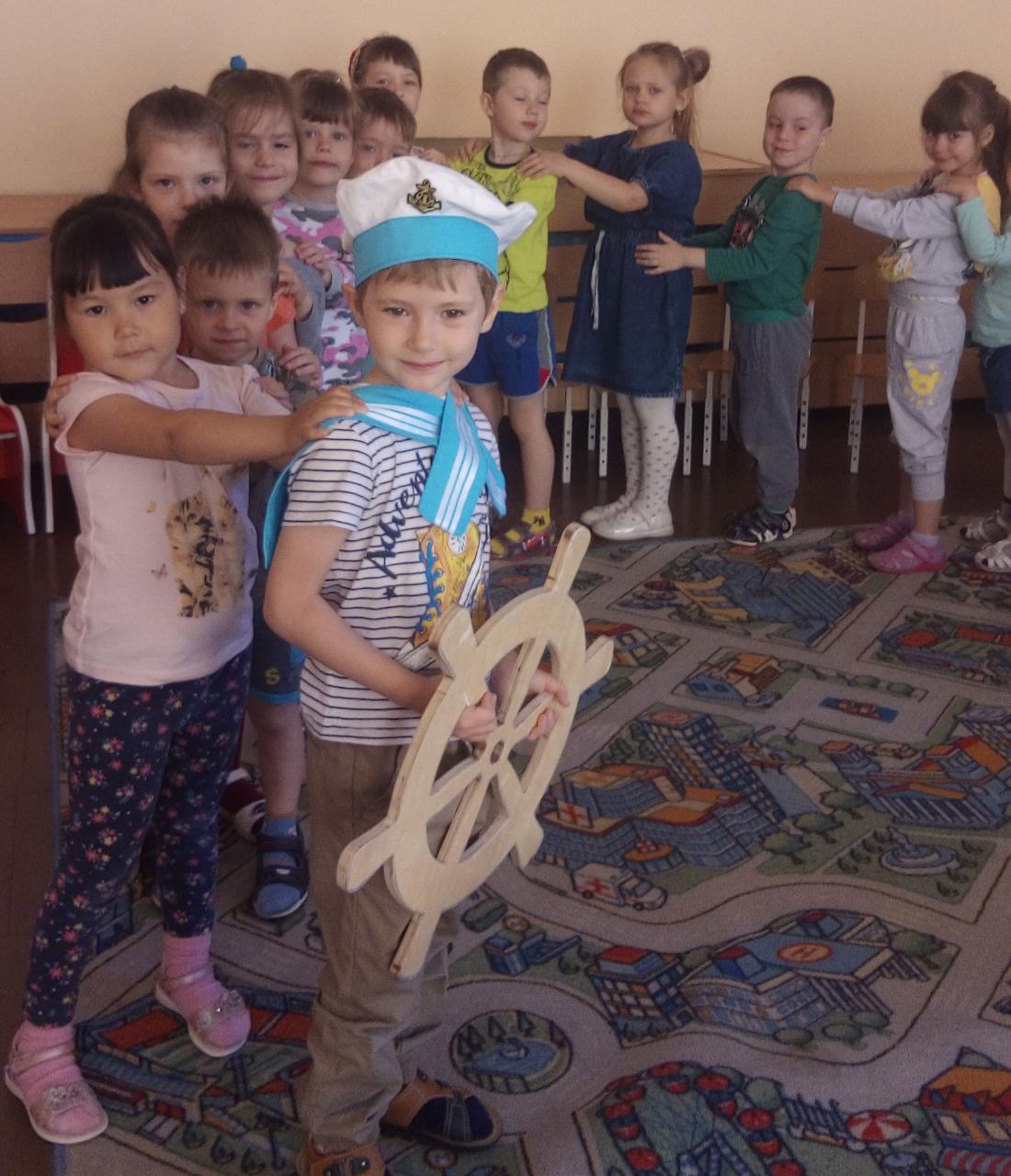 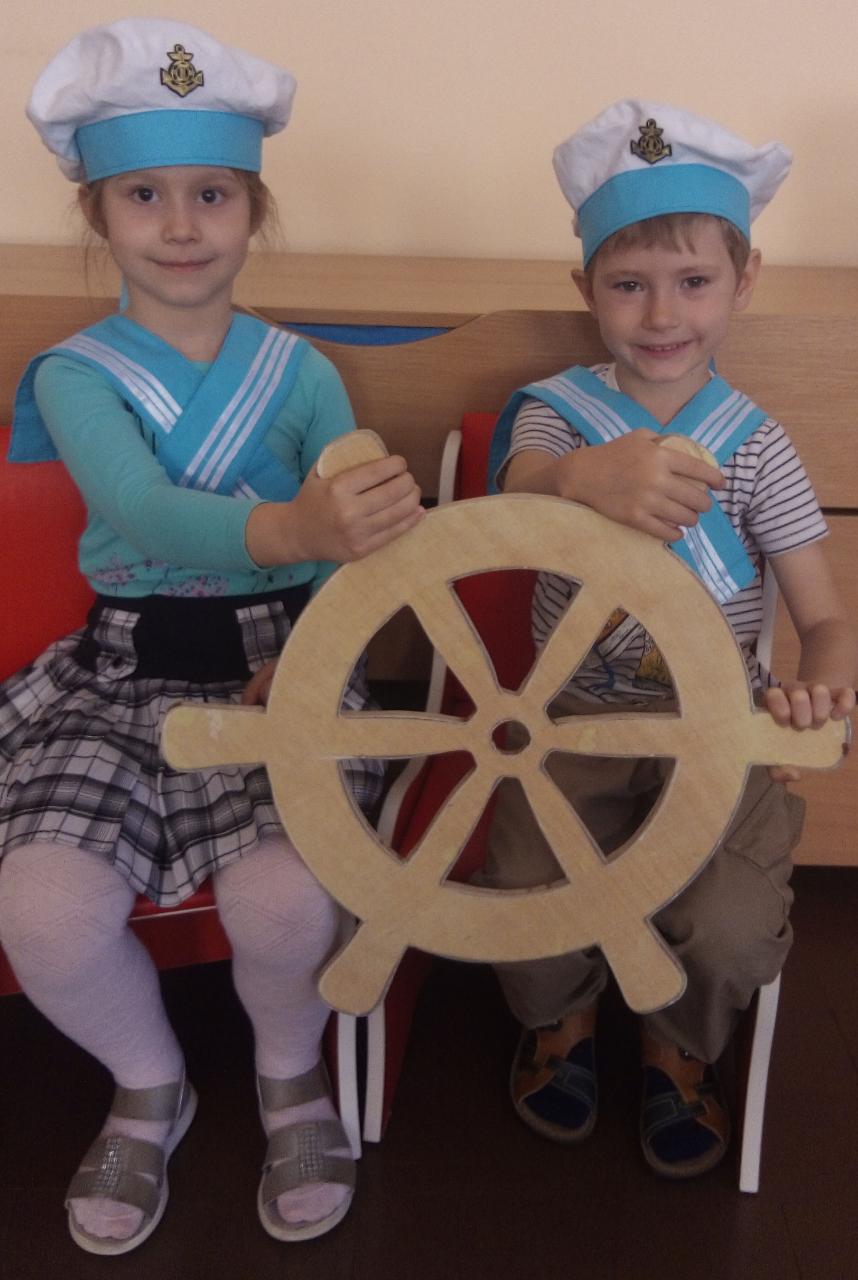 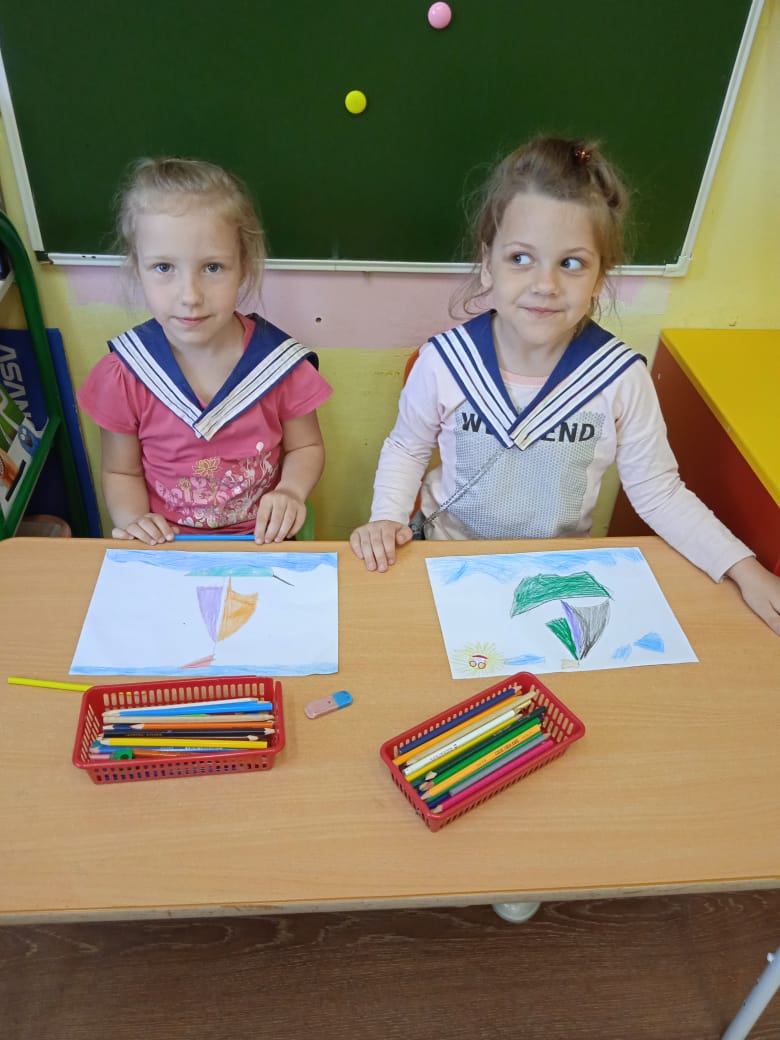 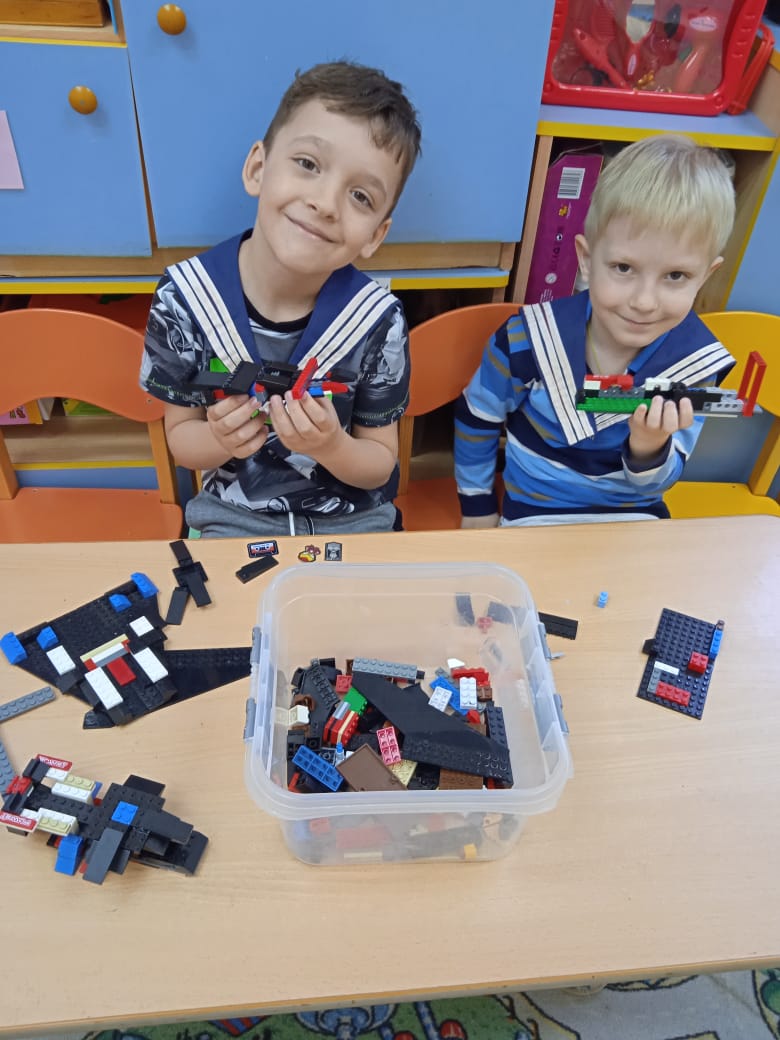 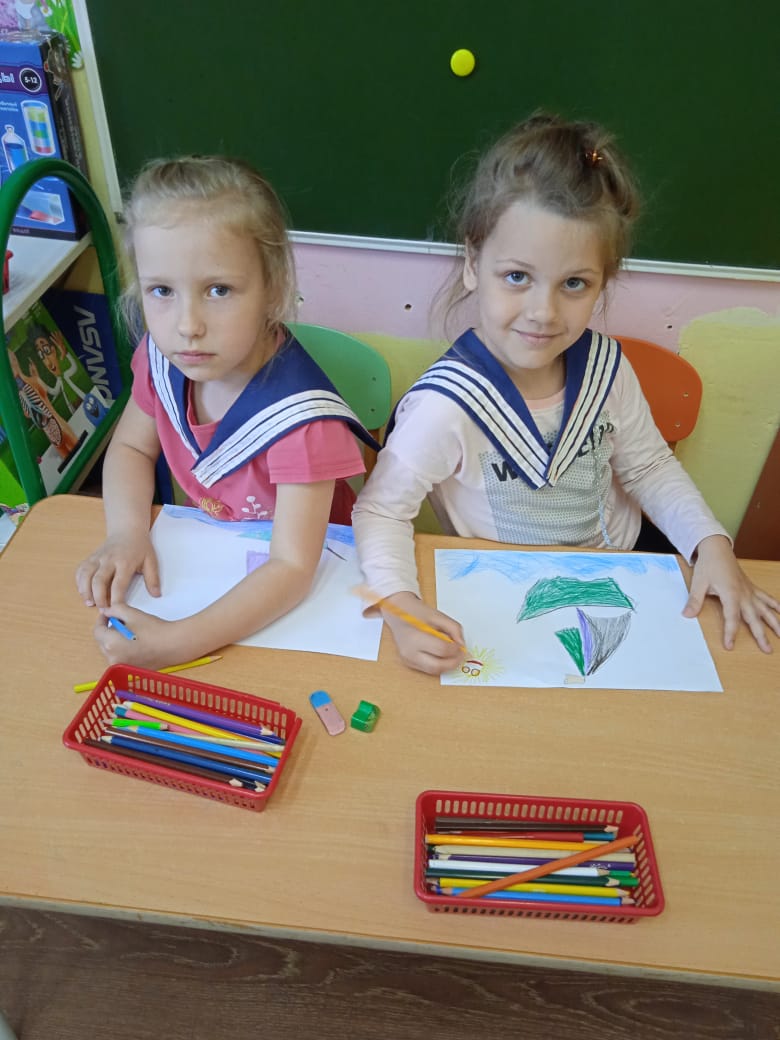 